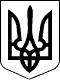 УКРАЇНАЧЕЧЕЛЬНИЦЬКА РАЙОННА РАДАВІННИЦЬКОЇ ОБЛАСТІРІШЕННЯ № 28113 вересня 2017 року                                           14 позачергова  сесія 7 скликанняПро затвердження договорів про передачу видатків і міжбюджетних трансфертів із сільських бюджетів до районного бюджетуВідповідно до пункту 17 частини 1 статті 43 Закону України «Про місцеве самоврядування в Україні», статей 93, 101, 104 Бюджетного кодексу України,  враховуючи клопотання фінансового управління районної державної адміністрації, висновок постійної комісії районної ради з питань бюджету та комунальної власності, районна рада ВИРІШИЛА:        1. Затвердити договори про передачу коштів іншої субвенції для проведення ремонтних робіт в КЗ «Вербська загальноосвітня школа І-ІІІ ст.», придбання  предметів, матеріалів, обладнання  для КЗ «Чечельницький РЦ ПМСД»  на загальну суму 4,515 тис.грн у вигляді міжбюджетного трансферту                                                                                                                                                                                                                                                                                                                                                                                                                                                                                       до районного бюджету з бюджетів сіл, в т.ч:                                                                                                 (тис.грн)	2. Контроль за виконанням цього рішення покласти на постійну               комісію  районної  ради  з  питань  бюджету  та   комунальної  власності  (Савчук В.В.).      ПиГолова районної ради                                                         С.В. П’яніщук  Куренівська   сільська рада                                                3,0  Лузька     сільська рада                                                       1,515